AKCEPTAČNÍ DOLOŽKA OBJEDNÁVKY číslo: 142/2019je vyžadována v případě, že hodnota objednávky překročí zákonný limit pro povinnost uveřejněni
objednávky.Objednatel i dodavatel berou na vědomí, že závazky vzniklé na základě objednávky převyšující
částku 50 000 Kč bez DPH podléhají uveřejněni v „Registru smluv“ dle zákona 340/2015 Sb., o
zvláštních podmínkách účinnosti některých smluv, uveřejňování těchto smluv a o registru smluv
(zákona o registru smluv) v platném zněni a veškeré změny uveřejněné objednávky musí být
učiněny pouze písemně, a také uveřejněny v „Registru smluv“.Dodavatel souhlasí s uveřejněním obsahu potvrzené objednávky v „Registru smluv“. Dodavatel
prohlašuje, že t5do skutečnosti nepovažuje za obchodní tajemství ve smyslu občanského zákoníku a
uděluje svolení k jejich užití a zveřejnění bez stanovení jakýchkoliv dalších podmínek. Dodavatel je
povinen plnit dle obsahu objednávky ve stanovené lhůtě, ale ne však dříve, než bude potvrzená
objednávka uveřejněna.Dodavatel i objednatel výslovně sjednávají, že uveřejnění objednávky č. 142/2019 a akceptační
doložky k této objednávce v „Registru smluv” dle zákona č. 340/2015 Sb., o zvláštních podmínkách
účinnosti některých smluv, uveřejňování těchto smluv a o registru smluv (zákona o registru smluv)
zajistí Pražská konzervatoř, Praha 1, Na Rejdišti 1.Dodavatel (nejpozději do čtrnácti dnů od akceptace objednávky) ověří, zda objednatel objednávku
včetně akceptace řádně uveřejnil. Pokud se tak nestalo, je povinen objednávku včetně akceptace
uveřejnit sám. O této skutečnosti se zavazuje informovat objednatele.Za datum uzavření smlouvy se považuje den akceptace objednávky objednatele dodavatelem,
přičemž účinky smlouvy nastanou dnem jejího uveřejněni v „Registru smluv”.Dodavatel tímto potvrzuje, že objednávka Pražské konzervatoře ze dne ...10.6,2019
byla přijata a akceptována. Objednávka je vedena pod VS: 66377889v Praze ...dne 10.06.2019Dodavatel: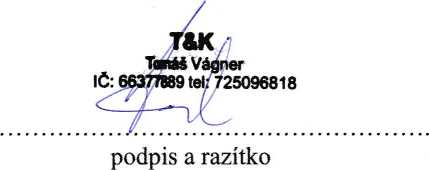 Jedno vyhotovení potvrzení objednávky vraťte laskavě hned po potvrzení objednateli ve strojově čitelném formátu na
kontaktní mail, případně prostřednictvím datové schránky „qhqycf7“.Pražská konzervatoř, Praha 1, Na Rejdišti 1příspěvková organizace hl.m.Prahy zřízena usnesením RHMP č.550 z 3.4.2001, zapsaná v Rejstříku škol RED-iZORfin nnáR RR ^ancaná M R4RI«; iZm ■7n«.R7Q11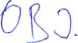 (ofbZJnjQ/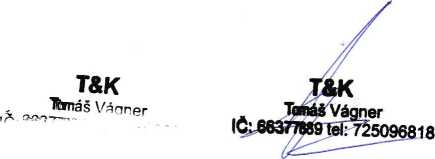 10.06.2019Objednávka č. 142 /2019Dodavatel:	Odběratel:10.06.2019Objednávka č. 142 /2019Dodavatel:	Odběratel:10.06.2019Objednávka č. 142 /2019Dodavatel:	Odběratel:10.06.2019Objednávka č. 142 /2019Dodavatel:	Odběratel:Tomáš VágnerPražská konzervatořNa Rejdišti 1110 00, P r a h a 1Pražská konzervatořNa Rejdišti 1110 00, P r a h a 1Na Pernikářce 19Pražská konzervatořNa Rejdišti 1110 00, P r a h a 1Pražská konzervatořNa Rejdišti 1110 00, P r a h a 1160 00 Praha 6Pražská konzervatořNa Rejdišti 1110 00, P r a h a 1Pražská konzervatořNa Rejdišti 1110 00, P r a h a 1IČ:66377889Pražská konzervatořNa Rejdišti 1110 00, P r a h a 1Pražská konzervatořNa Rejdišti 1110 00, P r a h a 1Peněžní ústav odběratele:	j	FAX: 222 326 406PPF - Praha 1	1Peněžní ústav odběratele:	j	FAX: 222 326 406PPF - Praha 1	1Peněžní ústav odběratele:	j	FAX: 222 326 406PPF - Praha 1	1Peněžní ústav odběratele:	j	FAX: 222 326 406PPF - Praha 1	1e.ú.xxxxxxxxxxxxxxxxx	DIČ/ IČO: CZ 70837911e.ú.xxxxxxxxxxxxxxxxx	DIČ/ IČO: CZ 70837911e.ú.xxxxxxxxxxxxxxxxx	DIČ/ IČO: CZ 70837911e.ú.xxxxxxxxxxxxxxxxx	DIČ/ IČO: CZ 70837911platba převodem	za ks	celkemplatba převodem	za ks	celkemplatba převodem	za ks	celkemplatba převodem	za ks	celkemObjednáváme u Vás:mytí oken a výtahové šachty horolezecky na PK
Na Rejdišti 11, Praha.Prosím 0 akceptaci viz příloha.Pražská konzervatoř,Praha 1,Na Rejdišti 1-příspěvkoví5.550Z 3.4.2001, zapsaná v Rejstříku škol RED-IZO 600Děkujeme.p.*ažská konzervatořPraha 1, Na Reldišíi 1IČO: 70837911	®\ organizace hLm.Prahy zřízena usnesením RHMP0045 38, zapsaná v RARIS IČO: 70S37911,Děkujeme.p.*ažská konzervatořPraha 1, Na Reldišíi 1IČO: 70837911	®\ organizace hLm.Prahy zřízena usnesením RHMP0045 38, zapsaná v RARIS IČO: 70S37911,Děkujeme.p.*ažská konzervatořPraha 1, Na Reldišíi 1IČO: 70837911	®\ organizace hLm.Prahy zřízena usnesením RHMP0045 38, zapsaná v RARIS IČO: 70S37911,Cena bez DPH:59.370,- Kč Termín do 26.8.2019Děkujeme.p.*ažská konzervatořPraha 1, Na Reldišíi 1IČO: 70837911	®\ organizace hLm.Prahy zřízena usnesením RHMP0045 38, zapsaná v RARIS IČO: 70S37911,Děkujeme.p.*ažská konzervatořPraha 1, Na Reldišíi 1IČO: 70837911	®\ organizace hLm.Prahy zřízena usnesením RHMP0045 38, zapsaná v RARIS IČO: 70S37911,Děkujeme.p.*ažská konzervatořPraha 1, Na Reldišíi 1IČO: 70837911	®\ organizace hLm.Prahy zřízena usnesením RHMP0045 38, zapsaná v RARIS IČO: 70S37911,l.fáze předběžné řídící kontroly výdajůvyřizuje: xxxxxxxxxvyřizuje: xxxxxxxxxpodpis:žadatel: xxxxxxxxxxxxxxxxxpříkazce operace:7podpis:datum a podpis:správce rozpočtu:správce rozpočtu:hlavní účetní:2.fáze předběžné řídící kontroly výdajů (po vdatum a podpis;datum a podpis;datum a podpis;Xpříkazce operace:	jhlavní účetní:příkazce operace:	jhlavní účetní:příkazce operace:	jhlavní účetní:Upozornění dodavateli:datum a podpis;	datum a podpis;datum a podpis;	datum a podpis;datum a podpis;	datum a podpis;Na faktuře uveďte vždy číslo naší objednávkyHospodářský pracovník:xxxxxxxxxxxxxx tel:xxxxxxxxxxxxxxHospodářský pracovník:xxxxxxxxxxxxxx tel:xxxxxxxxxxxxxxHospodářský pracovník:xxxxxxxxxxxxxx tel:xxxxxxxxxxxxxx